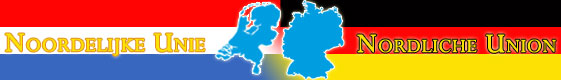 Sportvrienden,De vlucht A33 Bergerac, dinsdag 11 augustus inkorven en lossing op vrijdag 14 augustus, is de 3e attractievlucht van de 4 die we als NU in dit bijzonder jaar organiseren.Ook de vlucht E33 Chateaudun, donderdag 13 augustus inkorven en lossing op zaterdag 15 augustus is de 4e en laatste attractievlucht van dit seizoen.Het bijzondere aan deze 4 attractievluchten is dat er per vlucht 10 gegarandeerde hoofdprijzen worden vervlogen.De gegarandeerde prijzen voor deze 4 vluchten zijn: 1e prijs € 300,--  2e prijs € 200,--  3e prijs € 150,--  4e prijs € 100,--  5e prijs €   75,--  6e prijs €   50,-- 7e prijs €   50,-- 8e prijs €   25,--  9e prijs €   25,-- 10e prijs €  25,-- Als lid van afd. 7 t/m 11 en het aangrenzende deel in Duitsland neemt u al automatisch en gratis deel aan het NU-concours. Nu is het alleen nog nodig dat u via kolom 22 van niveau 10 (NU) het aantal duiven aangeeft die u wilt zetten. De inleg is € 0,50 per duif.Wij hopen dat u massaal deelneemt en uw duiven inzet voor deze prachtige prijzen en wellicht wordt u de winnaar van één of meerdere van de 10 hoofdprijzen! Met hartelijke sportgroeten,Bestuur NU